La Vamo a Tumbá - Grupo Saboreo  https://youtu.be/GBqJmDT3iyQ (En las fiestas tradicionales de San Pancho). Esta casa que yo hicePasando tanto trabajoTiene piso guayacánY paredes de chachajo (¿de qué?)Esta casa la hice yoCon amor y sacrificioPero el barrio está de fiesta, he invitado a mis amigosHoy, la vamos a tumbáHoy, la vamos a tumbáHoy, la vamos a tumbáEsta noche, me amanezcoEsta noche, bebo y bailoEsta noche, toy contentoEsta noche, me emborrachoLa vamos a tumbá (hoy)La vamos a tumbá (hoy)La vamos a tumbá (y hoy)La vamos a tumbáVamos a quitarle el techoVamos a aflojar la camaVamos a tirar los platosY chiros por la ventanaEsta casa es mía, túmbenlaEstoy contento, túmbenlaTúmbenla, túmbenlaPero que túmbenla (túmbenla)Ya se está moviendoYa se está aflojandoYa se está hundiendoYa se está cayendoSalten, bailen, beban, coman, canten, griten, beban, jodanQue hoy, la vamos a tumbáHoy, la vamos a tumbáQue hoy, la vamos a tumbáHoy, la vamos a tumbá(De que la tumbo la tumbo, por dios que la tumboAlexis lozano, la vamos a tumbá)Que hoy, la vamos a tumbáBailen, la vamos a tumbáJodan, la vamos a tumbáY beban, la vamos a tumbáTúmbenla, túmbenla, túmbenla, por favor, túmbenlaTúmbenla, túmbenla, túmbenla, túmbenlaYa se está moviendoYa se está aflojandoYa se está hundiendoYa se está cayendoSalten, bailen, beban, coman, canten, griten, beban, jodan.Que hoy la vamos a tumbáQue hoy la vamos a tumbáQue hoy la vamos a tumbá(Vayan a comprar aguardiente, y ron pa todo el mundo)La vamos a tumbá, hoyLa vamos a tumbá, hoyLa vamos a tumbá, hoyLa vamos a tumbáSalten, bailen, beban, coman, canten, griten, beban, jodan.Se movióSe aflojóSe hundióSe cayó se cayó se cayó(Mi sancocho, mi cancocho)Se cayó mi casa, en una parrandaTumbamos la casa, en una parranda(Dios mío, me dejastes sin casaPero hice mi buena parranda)Observen todas las formas de ese futuro. Busquen las formas que no conocen en el diccionario o, por diferentes vías, en la internet. Traten de encontrar todas las pistas que nos permitan comprender por qué la casa tiene que ser destruida o tumbada (“derrubada”).Traten de comprender qué significa ese tumbar la casa.  Culturalmente, a qué se imaginan que refiere. Marquen en el texto todo aquello que puede funcionar como pista para comprender eso que, en realidad, es casi un ritual en la zona pacífico de Colombia. Para ello, vale la pena que escuchen el audio de Aleyda e Isabel, que viven en Bogotá, una de ellas es docente de la Universidad Central, la otra es docente de enseñanza secundaria. Saben mucho de música y son colombianas. También, sugiero la lectura del texto disponible en: http://lossonidosinvisibles.blogspot.com.br/2007/05/la-vamo-tumb.html.  Esta es una foto de las casas de la región del Chocó:Y ahora veamos un mapa de Colombia, con sus departamentos (“estados”) 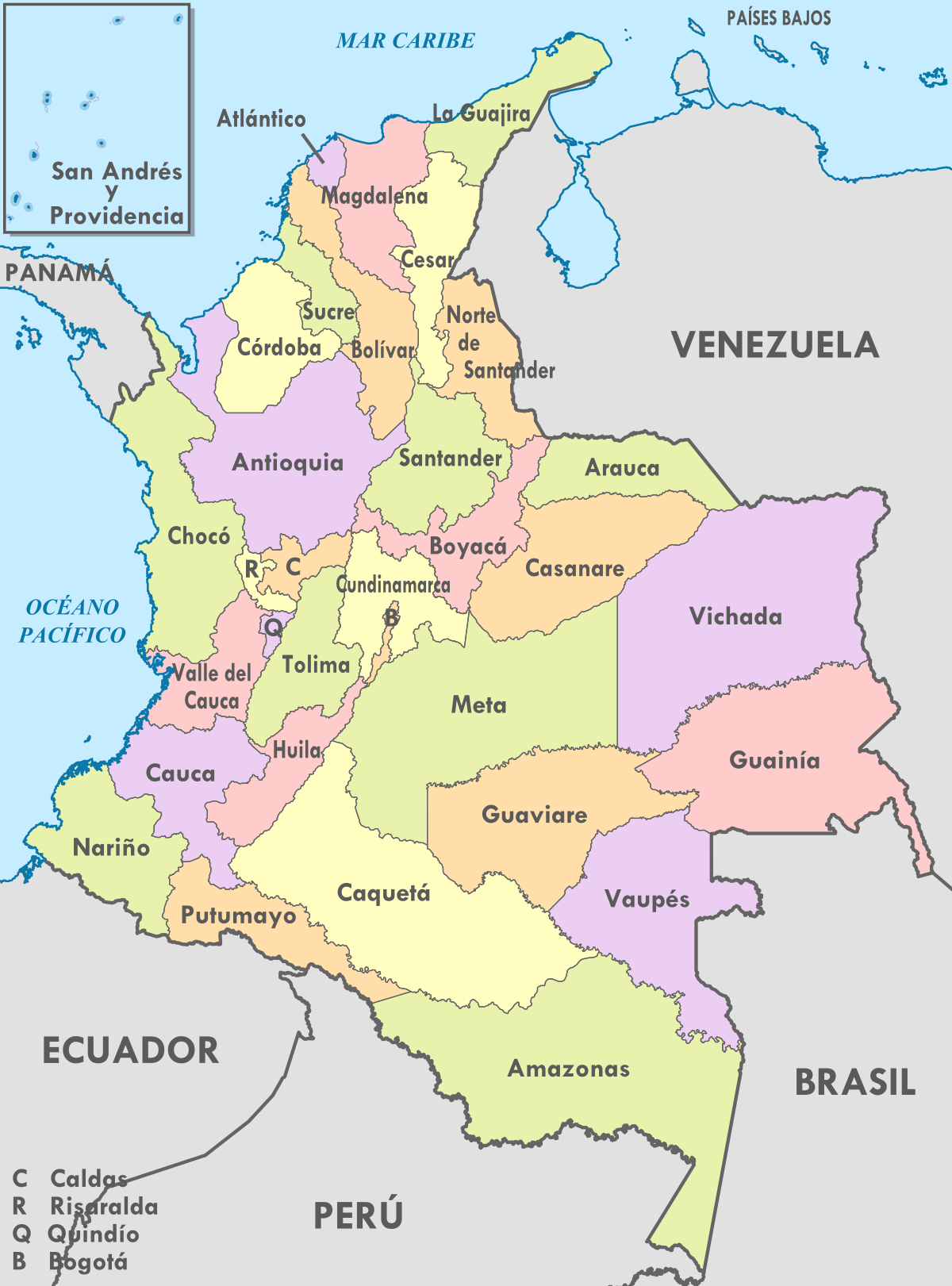 